ИСТОРИЧЕСКАЯ СПРАВКАоб объекте культурного наследияВЫЯВЛЕННЫЙ ОБЪЕКТ КУЛЬТУРНОГО НАСЛЕДИЯ«Братская могила с захоронением воинов, погибших в период Великой Отечественной войны 1941—1945 гг.»Ленинский райондер. Ильино ВЫЯВЛЕННЫЙ ОБЪЕКТ КУЛЬТУРНОГО НАСЛЕДИЯ«Братская могила с захоронением воинов, погибших в период Великой Отечественной войны 1941—1945 гг.»Ленинский райондер. Ильино 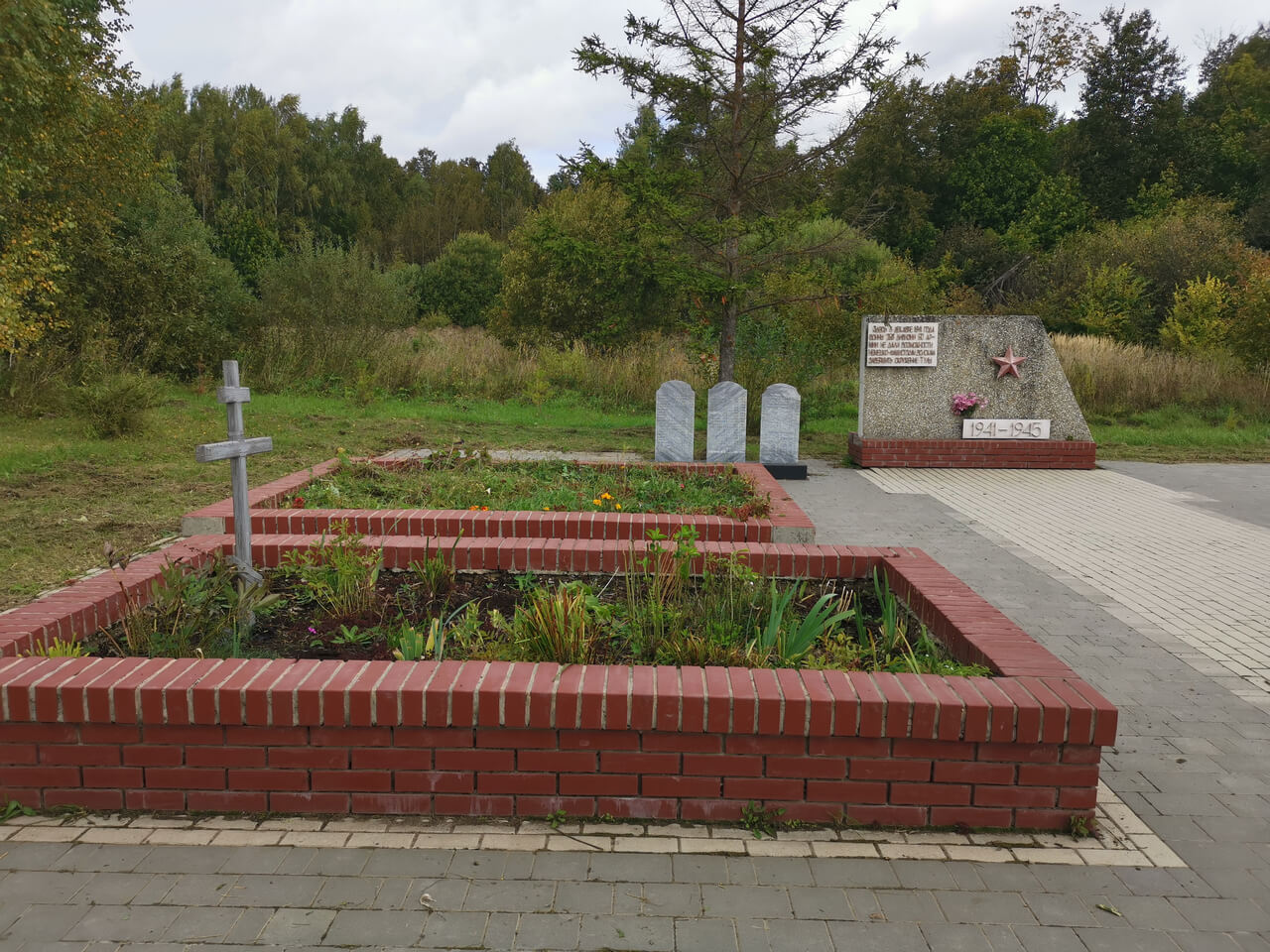 Правовой акт о постановке на государственную охрану:Список выявленных ОКН, утвержденный руководителем Госоргана по охране памятников истории и культуры на территории Тульской области от 2003Местоположение (геолокация):  54.352415, 37.354159История создания памятника. События, с которыми он связанБратская могила с захоронением воинов, погибших в период Великой Отечественной войны 1941—1945 гг.